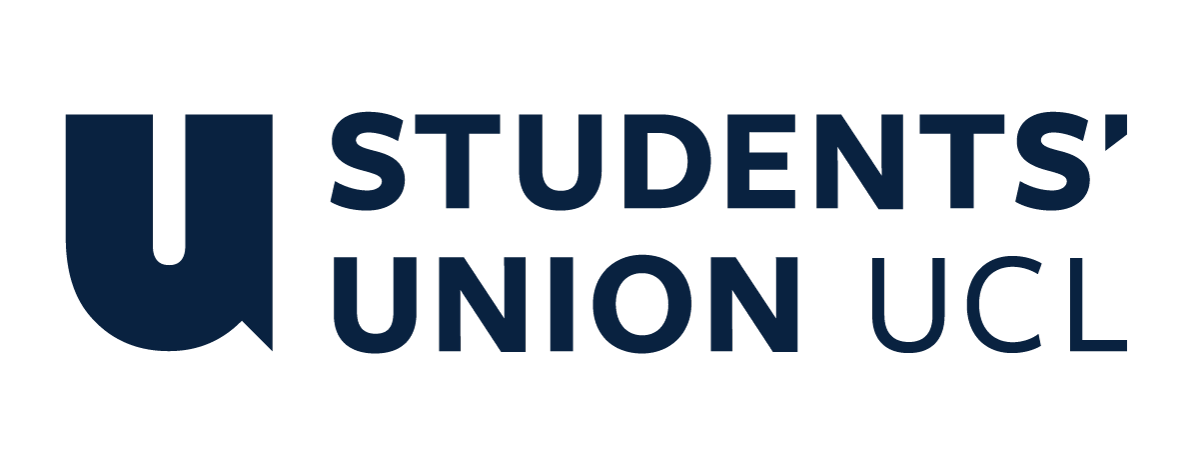 The Constitution of Students’ Union UCL UCL FUTSAL CLUBNameThe name of the club/society shall be Students’ Union UCL Futsal Club.The club/society shall be affiliated to Students’ Union UCL.Statement of IntentThe constitution, regulations, management and conduct of the club/society shall abide by all Students’ Union UCL policy, and shall be bound by the Students’ Union UCL Memorandum & Articles of Association, Byelaws, Club and Society Regulations and the club and society procedures and guidance – laid out in the ‘how to guides’.The club/society stresses that it abides by Students’ Union UCL Equal Opportunities Policies, and that club/society regulations pertaining to membership of the club/society or election to the club/society shall not contravene this policy.The Club and Society Regulations can be found on the following webpage: http://studentsunionucl.org/content/president-and-treasurer-hub/rules-and-regulations.The Society CommitteePresidentThe president’s primary role is laid out in section 5.7 of the Club and Society Regulations.On occasion, the President will also take lead in practice sessions and digital events. TreasurerThe treasurer’s primary role is laid out in section 5.8 of the Club and Society Regulations.The treasurer, on occasion, will take lead during training sessions when the president is not present, he will also take charge of all digital events when the president is unavailable or busy. Welfare OfficerThe welfare officer’s primary role is laid out in section 5.9 of the Club and Society Regulations.The welfare officer will ensure regularly that members of the club are feeling positive, and if the welfare officer feels there is concern with a particular member he should seek to inform the SU as well as, the President. Additional Committee Members Any additional committee positions you have should be outlined in your constitution below. Media Officer – This committee member will be responsible for ensuring a strong online presence on all platforms covered by the Club. They will also ensure relevant messages and on goings happening online are reported back to the rest of the committee accordingly.Public Relations Officer – Ensuring that UCL Futsal Club has a presence in and out of the university. This includes ensuring possible affiliations with other universities such as a friendly match, as well as ensuring publicization of UCL Futsal Club events and achievements are herald across university.Team Captain – Ensuring that the process of match fixtures runs smoothly and is well looked after, as well as ensuring that core sessions through the week are undertaken to the best of their ability. For example, ensuring a smooth running of sessions and appropriately looking after the team competing in the BUCS competitions and making sure all competitive events are attended by themselves.   Management of the club/society shall be vested in the club/society committee which will endeavour to meet regularly during term time (excluding UCL reading weeks) to organise and evaluate club/society activities.The committee members shall perform the roles as described in section 5 of the Students’ Union UCL Club and Society Regulations.Committee members are elected to represent the interests and well-being of club/society members and are accountable to their members. If club/society members are not satisfied by the performance of their representative officers they may call for a motion of no-confidence in line with the Students’ Union UCL Club and Society Regulations.Terms, Aims and ObjectivesThe club/society shall hold the following as its aims and objectives.The club/society shall strive to fulfil these aims and objectives in the course of the academic year as its commitment to its membership.The core activities of the club/society shall be: Core activities will be weekly sessions/training involving those who purchased ‘casual membership’ and those who hold ‘team membership’. (Presumably this will be on futsal applicable ground such as Sommerstown, as per, last year). As well as this, the club will compete in the BUCS competitionsIn addition, the club/society shall also strive to organise other activities for its members where possible: An end of the year award ceremony, commemorating the efforts of all those involved during the year from both the team and those carrying ‘casual membership’.This constitution shall be binding on the club/society officers, and shall only be altered by consent of two-thirds majority of the full members present at a club/society general meeting. The Activities Executive shall approve any such alterations. This constitution has been approved and accepted as the Constitution for the Students’ Union UCL Futsal Club. By signing this document the president and treasurer have declared that they have read and abide by the Students’ Union UCL Club and Society Regulations.President name:Tiago dos SantosPresident signature:Tiago dos SantosDate:14/07/2021Treasurer name:Alisher AmerkhojayevTreasurer signature:Alisher AmerkhojayevDate:14/07/2021